ANEXO 1 - PROJETO DE PESQUISA APLICADA MESTRADO EM GESTÃO/PROPEX/IFS/EDITAL 20/20191. TÍTULO DO PROJETO DE PESQUISA: (O título deve conter a ideia do conteúdo que será abordado no projeto, sendo o mais curto possível, não podendo usar abreviações, fórmulas ou jargões. Deverá ser escrito em letra maiúscula, tamanho 12, centralizado e em negrito)2. DESCRIÇÃO DO PROJETO (RESUMO): (Contendo no máximo 300 palavras, deve ser conciso e objetivo, apresentado em apenas um parágrafo com espaçamento simples, alinhamento justificado, fonte 12, sem citações, tabelas, gráficos, fotos)3. INTRODUÇÃO: (A introdução deve destacar o porquê da escolha do tema, anunciando a ideia básica do projeto destacando o problema da pesquisa e situando o tema dentro do contexto geral da sua área de trabalho, descrevendo as motivações que levaram a escolha do mesmo. Máximo de 2 páginas)4. JUSTIFICATIVA: (Destaca as razões de ordem teórica ou prática que justificam a realização da pesquisa, ressaltando a relevância do problema investigado, as contribuições que a pesquisa pode trazer, bem como as possibilidades de modificações no âmbito da realidade do tema proposto.  Máximo de 1 página)5. HIPÓTESE (OPCIONAL): (Suposição, tentativa de explicar o que se pretende demonstrar. Máximo de 1 página)6. OBJETIVOS: (Destaca o que o Orientador pretende realizar. Devendo ser dividido em primário/geral: dimensão ampla pretendida com a pesquisa, e secundário/específicos: que viabilizaram o alcance do objetivo primário/geral. Obrigatoriamente deverá ser iniciado por verbos no infinitivo, por exemplo: conhecer, identificar, traçar, determinar, avaliar, dentre outros.  Máximo de 1 página)7. METODOLOGIA: (A metodologia deverá destacar qual caminho que o Orientador utilizará para alcançar seus objetivos, deverá conter: o tipo de pesquisa (desenho da pesquisa), local da pesquisa, forma de abordagem, cenário, população e amostra, critérios de inclusão e exclusão da amostra, recrutamento, instrumentos de coleta de dados, metodologia de análise dos dados, forma de apresentação dos resultados e aspectos éticos, uso de fontes secundárias de dados (prontuários, dados demográficos, etc, se: o estudo é multicêntrico no Brasil e se haverá retenção de amostras para armazenamento em banco. Máximo de 3 páginas)8. ASPECOS ÉTICOS (SE ENVOLVER SERES HUMANOS): (A realização da presente pesquisa obedecerá aos preceitos éticos da Resolução 466/12 ou 510/16 do Conselho Nacional de Saúde. Máximo de 3 páginas) Riscos: Descrever os riscos dos procedimentos a serem realizados e explicar como serão minimizados.Benefícios: Descrever os benefícios diretos ou indiretos aos participantes da pesquisa.Armazenamento dos dados coletados: Os Orientadores declaram que os dados coletados (explicar que tipo de dados) nesta pesquisa ficarão armazenados em (explicar a forma de armazenamento), sob a responsabilidade do Orientador (nome completo), no endereço (completo), pelo período de mínimo 5 anos.9. PARCERIAS: (Quando existir, identificar parceiros externos ao IFS e sua forma da participação, anexando o termo de parceria)10. RESULTADOS ESPERADOS: (Qual resultado obtido no término do projeto. Máximo 1 página)11. CRONOGRAMA FINANCEIRO: (Descrever quais materiais serão necessários para a realização do projeto e qual o objetivo de uso desses materiais, destacando seus respectivos valores, destacando qual será a fonte pagadora) Quando houver.12. CRONOGRAMA DE ATIVIDADES: (A elaboração do cronograma responde à pergunta quando? A pesquisa deve ser dividida em partes, fazendo-se a previsão do tempo necessário para passar de uma fase a outra)13. REFERÊNCIAS BIBLIOGRÁFICAS: (segundo normas da ABNT)ANEXO 2 – DECLARAÇÃO DE ANUÊNCIA  Local, _________ de ___________________ de ________ Eu, _____________________________________________________________, servidor ocupante do cargo de ________________________________________________, matrícula-SIAPE nº ___________________, técnicoadministrativo autor do Projeto Aprovado intitulado ____________________________________________________, aprovado no Edital nº 20/2019/PROPEX/IFS, confirmo que receberei auxílio financeiro no valor de R$1.400,00 (mil e quatrocentos reais), mensais em 6 (seis) meses, necessário ao desenvolvimento do projeto, estando regularmente, estando ciente que as assinaturas neste termo implicam em aceitação integral de todas as regras determinadas no Edital supracitado e plena ciência de que o não cumprimento de qualquer um dos itens previstos acarretará em devolução integral dos valores recebidos.   ________________________________________________ Assinatura do Servidor Responsável pelo Projeto ANEXO 4 - RELATÓRIO FINAL DE AVALIAÇÃO DE PROJETO Aracaju (SE), ______/____/________ __________________________________ Assinatura do Servidor ANEXO 6 – MODELO DE RELATÓRIO DE PRESTAÇÃO DE CONTAS PARA PROJETOS DOS EDITAIS DAPROPEX COM RECURSOS FINANCEIROS(Local) ____________________, ______, ________________________ de _____________ _________________________________________________________ Assinatura do Servidor ANEXO 7 - FORMULÁRIO DE RECURSO ADMINISTRATIVO 1ª Via - PROPEX ------------------------------------------------------------------------------------------------------------------------------------ 	2ª via - REQUERENTE 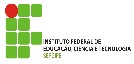 Período de Abrangência do Projeto:Início:_____/_____/____Final: ___/____/____Carga Horária Semanal do Orientador Dedicada ao Projeto:Carga Horária Semanal do(s) Estudante(s) Dedicada ao Projeto:MATERIAL PERMANENTE (DESCRIÇÃO)OBJETIVOVALOR R$TOTALMATERIAL DE CONSUMO (DESCRIÇÃO)OBJETIVOVALOR R$TOTALTOTAL GERAL (PERMAMENTE + CONSUMO)OBJETIVO ATIVIDADES (atividades que serão realizadas para alcançar os objetivos)ATIVIDADES (atividades que serão realizadas para alcançar os objetivos)ATIVIDADES (atividades que serão realizadas para alcançar os objetivos)LOCAL DE EXECUÇÃODURAÇÃO PREVISTADURAÇÃO PREVISTARESPONSÁVEL PELA EXECUÇÃOOBJETIVO ATIVIDADES (atividades que serão realizadas para alcançar os objetivos)ATIVIDADES (atividades que serão realizadas para alcançar os objetivos)ATIVIDADES (atividades que serão realizadas para alcançar os objetivos)LOCAL DE EXECUÇÃOINÍCIOmês/anoTÉRMINO mês/anoRESPONSÁVEL PELA EXECUÇÃOPROPEX-IFS PROPEX-IFS PROPEX-IFS PROPEX-IFS PROPEX-IFS PROPEX-IFS PROPEX-IFS EDITAL Nº.20/2019/PROPEX/IFS EDITAL Nº.20/2019/PROPEX/IFS EDITAL Nº.20/2019/PROPEX/IFS EDITAL Nº.20/2019/PROPEX/IFS EDITAL Nº.20/2019/PROPEX/IFS EDITAL Nº.20/2019/PROPEX/IFS EDITAL Nº.20/2019/PROPEX/IFS EDITAL Nº.20/2019/PROPEX/IFS EDITAL Nº.20/2019/PROPEX/IFS EDITAL Nº.20/2019/PROPEX/IFS EDITAL Nº.20/2019/PROPEX/IFS PRÓ-REITORIA 	DE 	PESQUISA 	E EXTENSÃO PRÓ-REITORIA 	DE 	PESQUISA 	E EXTENSÃO PRÓ-REITORIA 	DE 	PESQUISA 	E EXTENSÃO PRÓ-REITORIA 	DE 	PESQUISA 	E EXTENSÃO PRÓ-REITORIA 	DE 	PESQUISA 	E EXTENSÃO PRÓ-REITORIA 	DE 	PESQUISA 	E EXTENSÃO PRÓ-REITORIA 	DE 	PESQUISA 	E EXTENSÃO PROGRAMA: MESTRADO GESTÃO PROGRAMA: MESTRADO GESTÃO PROGRAMA: MESTRADO GESTÃO PROGRAMA: MESTRADO GESTÃO PROGRAMA: MESTRADO GESTÃO PROGRAMA: MESTRADO GESTÃO PROGRAMA: MESTRADO GESTÃO PROGRAMA: MESTRADO GESTÃO PROGRAMA: MESTRADO GESTÃO PROGRAMA: MESTRADO GESTÃO PROGRAMA: MESTRADO GESTÃO 1. IDENTIFICAÇÃO DO RELATÓRIO 1. IDENTIFICAÇÃO DO RELATÓRIO 1. IDENTIFICAÇÃO DO RELATÓRIO 1. IDENTIFICAÇÃO DO RELATÓRIO 1. IDENTIFICAÇÃO DO RELATÓRIO 1. IDENTIFICAÇÃO DO RELATÓRIO 1. IDENTIFICAÇÃO DO RELATÓRIO 1. IDENTIFICAÇÃO DO RELATÓRIO 1. IDENTIFICAÇÃO DO RELATÓRIO 1. IDENTIFICAÇÃO DO RELATÓRIO 1. IDENTIFICAÇÃO DO RELATÓRIO 1. IDENTIFICAÇÃO DO RELATÓRIO 1. IDENTIFICAÇÃO DO RELATÓRIO 1. IDENTIFICAÇÃO DO RELATÓRIO 1. IDENTIFICAÇÃO DO RELATÓRIO 1. IDENTIFICAÇÃO DO RELATÓRIO 1. IDENTIFICAÇÃO DO RELATÓRIO 1. IDENTIFICAÇÃO DO RELATÓRIO TÍTULO DO PROJETO: TÍTULO DO PROJETO: TÍTULO DO PROJETO: TÍTULO DO PROJETO: TÍTULO DO PROJETO: TÍTULO DO PROJETO: DURAÇÃO DA BOLSA: DURAÇÃO DA BOLSA: DURAÇÃO DA BOLSA: DURAÇÃO DA BOLSA: DURAÇÃO DA BOLSA: DURAÇÃO DA BOLSA: PERÍODO DE ABRANGÊNCIA DO RELATÓRIO: PERÍODO DE ABRANGÊNCIA DO RELATÓRIO: PERÍODO DE ABRANGÊNCIA DO RELATÓRIO: PERÍODO DE ABRANGÊNCIA DO RELATÓRIO: PERÍODO DE ABRANGÊNCIA DO RELATÓRIO: PERÍODO DE ABRANGÊNCIA DO RELATÓRIO: PERÍODO DE ABRANGÊNCIA DO RELATÓRIO: PERÍODO DE ABRANGÊNCIA DO RELATÓRIO: PERÍODO DE ABRANGÊNCIA DO RELATÓRIO: PERÍODO DE ABRANGÊNCIA DO RELATÓRIO: PERÍODO DE ABRANGÊNCIA DO RELATÓRIO: PERÍODO DE ABRANGÊNCIA DO RELATÓRIO: Início: _____/_____/____ Final: ____/____/____ Início: _____/_____/____ Final: ____/____/____ Início: _____/_____/____ Final: ____/____/____ Início: _____/_____/____ Final: ____/____/____ Início: _____/_____/____ Final: ____/____/____ Início: _____/_____/____ Final: ____/____/____ 4. DADOS DO SERVIDOR: 4. DADOS DO SERVIDOR: 4. DADOS DO SERVIDOR: 4. DADOS DO SERVIDOR: 4. DADOS DO SERVIDOR: 4. DADOS DO SERVIDOR: 4. DADOS DO SERVIDOR: 4. DADOS DO SERVIDOR: 4. DADOS DO SERVIDOR: 4. DADOS DO SERVIDOR: 4. DADOS DO SERVIDOR: 4. DADOS DO SERVIDOR: 4. DADOS DO SERVIDOR: 4. DADOS DO SERVIDOR: 4. DADOS DO SERVIDOR: 4. DADOS DO SERVIDOR: 4. DADOS DO SERVIDOR: 4. DADOS DO SERVIDOR: NOME: NOME: Matrícula: Matrícula: Matrícula: Matrícula: CAMPUS: CAMPUS: CURSO: CURSO: CURSO: CPF: RG: CEL: ENDEREÇO: ENDEREÇO: ENDEREÇO: ENDEREÇO: BAIRRO: BAIRRO: BAIRRO: CEP: CEP: CIDADE: CIDADE: CIDADE: CIDADE: CIDADE: ESTADO: ESTADO: TELEFONE: TELEFONE: TELEFONE: E-MAIL: E-MAIL: E-MAIL: 5. LOCAL ONDE O PROJETO FOI DESENVOLVIDO: 5. LOCAL ONDE O PROJETO FOI DESENVOLVIDO: 5. LOCAL ONDE O PROJETO FOI DESENVOLVIDO: 5. LOCAL ONDE O PROJETO FOI DESENVOLVIDO: 5. LOCAL ONDE O PROJETO FOI DESENVOLVIDO: 5. LOCAL ONDE O PROJETO FOI DESENVOLVIDO: 5. LOCAL ONDE O PROJETO FOI DESENVOLVIDO: 5. LOCAL ONDE O PROJETO FOI DESENVOLVIDO: 5. LOCAL ONDE O PROJETO FOI DESENVOLVIDO: 5. LOCAL ONDE O PROJETO FOI DESENVOLVIDO: 5. LOCAL ONDE O PROJETO FOI DESENVOLVIDO: 5. LOCAL ONDE O PROJETO FOI DESENVOLVIDO: 5. LOCAL ONDE O PROJETO FOI DESENVOLVIDO: 5. LOCAL ONDE O PROJETO FOI DESENVOLVIDO: 5. LOCAL ONDE O PROJETO FOI DESENVOLVIDO: 5. LOCAL ONDE O PROJETO FOI DESENVOLVIDO: 5. LOCAL ONDE O PROJETO FOI DESENVOLVIDO: 5. LOCAL ONDE O PROJETO FOI DESENVOLVIDO: 6. INTRODUÇÃO: (DELIMITAÇÃO DO PROBLEMA). 7. OBJETIVOS: (DESCREVER OS OBJETIVOS PROPOSTOS NO PROJETO, DESTACANDO OS ALCANÇADOS E JUSTIFICANDO OS QUE NÃO FORAM ALCANÇADOS). 8. ESTRATÉGIA METODOLÓGICA: (DESCRIÇÃO DETALHADA DA MANEIRA COMO FORAM DESENVOLVIDAS AS ATIVIDADES PARA SE CHEGAR AOS OBJETIVOS PROPOSTOS. INDICAR O MATERIAL E MÉTODOS UTILIZADOS). 9. ATIVIDADES EXECUTADAS NO PERÍODO: (RELAÇÃO DAS ATIVIDADES EXECUTADAS, EM ORDEM SEQUENCIAL E TEMPORAL, DE ACORDO COM O PLANO E DENTRO DO PERÍODO DE EXECUÇÃO, JUSTIFICANDO AS ATIVIDADES DESCRITAS NO PLANO DE TRABALHO E NÃO DESENVOLVIDAS). 9. ATIVIDADES EXECUTADAS NO PERÍODO: (RELAÇÃO DAS ATIVIDADES EXECUTADAS, EM ORDEM SEQUENCIAL E TEMPORAL, DE ACORDO COM O PLANO E DENTRO DO PERÍODO DE EXECUÇÃO, JUSTIFICANDO AS ATIVIDADES DESCRITAS NO PLANO DE TRABALHO E NÃO DESENVOLVIDAS). 9. ATIVIDADES EXECUTADAS NO PERÍODO: (RELAÇÃO DAS ATIVIDADES EXECUTADAS, EM ORDEM SEQUENCIAL E TEMPORAL, DE ACORDO COM O PLANO E DENTRO DO PERÍODO DE EXECUÇÃO, JUSTIFICANDO AS ATIVIDADES DESCRITAS NO PLANO DE TRABALHO E NÃO DESENVOLVIDAS). 9. ATIVIDADES EXECUTADAS NO PERÍODO: (RELAÇÃO DAS ATIVIDADES EXECUTADAS, EM ORDEM SEQUENCIAL E TEMPORAL, DE ACORDO COM O PLANO E DENTRO DO PERÍODO DE EXECUÇÃO, JUSTIFICANDO AS ATIVIDADES DESCRITAS NO PLANO DE TRABALHO E NÃO DESENVOLVIDAS). 9. ATIVIDADES EXECUTADAS NO PERÍODO: (RELAÇÃO DAS ATIVIDADES EXECUTADAS, EM ORDEM SEQUENCIAL E TEMPORAL, DE ACORDO COM O PLANO E DENTRO DO PERÍODO DE EXECUÇÃO, JUSTIFICANDO AS ATIVIDADES DESCRITAS NO PLANO DE TRABALHO E NÃO DESENVOLVIDAS). 9. ATIVIDADES EXECUTADAS NO PERÍODO: (RELAÇÃO DAS ATIVIDADES EXECUTADAS, EM ORDEM SEQUENCIAL E TEMPORAL, DE ACORDO COM O PLANO E DENTRO DO PERÍODO DE EXECUÇÃO, JUSTIFICANDO AS ATIVIDADES DESCRITAS NO PLANO DE TRABALHO E NÃO DESENVOLVIDAS). 9. ATIVIDADES EXECUTADAS NO PERÍODO: (RELAÇÃO DAS ATIVIDADES EXECUTADAS, EM ORDEM SEQUENCIAL E TEMPORAL, DE ACORDO COM O PLANO E DENTRO DO PERÍODO DE EXECUÇÃO, JUSTIFICANDO AS ATIVIDADES DESCRITAS NO PLANO DE TRABALHO E NÃO DESENVOLVIDAS). 9. ATIVIDADES EXECUTADAS NO PERÍODO: (RELAÇÃO DAS ATIVIDADES EXECUTADAS, EM ORDEM SEQUENCIAL E TEMPORAL, DE ACORDO COM O PLANO E DENTRO DO PERÍODO DE EXECUÇÃO, JUSTIFICANDO AS ATIVIDADES DESCRITAS NO PLANO DE TRABALHO E NÃO DESENVOLVIDAS). 9. ATIVIDADES EXECUTADAS NO PERÍODO: (RELAÇÃO DAS ATIVIDADES EXECUTADAS, EM ORDEM SEQUENCIAL E TEMPORAL, DE ACORDO COM O PLANO E DENTRO DO PERÍODO DE EXECUÇÃO, JUSTIFICANDO AS ATIVIDADES DESCRITAS NO PLANO DE TRABALHO E NÃO DESENVOLVIDAS). 10. RESULTADOS OBTIDOS E DISCUSSÃO: (RELAÇÃO DOS RESULTADOS OU PRODUTOS OBTIDOS DURANTE A EXECUÇÃO DA PESQUISA, INDICANDO OS AVANÇOS NO CONHECIMENTO DISPONÍVEL ALCANÇADO. ANEXAR FOTOS DE ATIVIDADES DESENVOLVIDAS DURANTE O PROJETO). 10. RESULTADOS OBTIDOS E DISCUSSÃO: (RELAÇÃO DOS RESULTADOS OU PRODUTOS OBTIDOS DURANTE A EXECUÇÃO DA PESQUISA, INDICANDO OS AVANÇOS NO CONHECIMENTO DISPONÍVEL ALCANÇADO. ANEXAR FOTOS DE ATIVIDADES DESENVOLVIDAS DURANTE O PROJETO). 10. RESULTADOS OBTIDOS E DISCUSSÃO: (RELAÇÃO DOS RESULTADOS OU PRODUTOS OBTIDOS DURANTE A EXECUÇÃO DA PESQUISA, INDICANDO OS AVANÇOS NO CONHECIMENTO DISPONÍVEL ALCANÇADO. ANEXAR FOTOS DE ATIVIDADES DESENVOLVIDAS DURANTE O PROJETO). 10. RESULTADOS OBTIDOS E DISCUSSÃO: (RELAÇÃO DOS RESULTADOS OU PRODUTOS OBTIDOS DURANTE A EXECUÇÃO DA PESQUISA, INDICANDO OS AVANÇOS NO CONHECIMENTO DISPONÍVEL ALCANÇADO. ANEXAR FOTOS DE ATIVIDADES DESENVOLVIDAS DURANTE O PROJETO). 10. RESULTADOS OBTIDOS E DISCUSSÃO: (RELAÇÃO DOS RESULTADOS OU PRODUTOS OBTIDOS DURANTE A EXECUÇÃO DA PESQUISA, INDICANDO OS AVANÇOS NO CONHECIMENTO DISPONÍVEL ALCANÇADO. ANEXAR FOTOS DE ATIVIDADES DESENVOLVIDAS DURANTE O PROJETO). 10. RESULTADOS OBTIDOS E DISCUSSÃO: (RELAÇÃO DOS RESULTADOS OU PRODUTOS OBTIDOS DURANTE A EXECUÇÃO DA PESQUISA, INDICANDO OS AVANÇOS NO CONHECIMENTO DISPONÍVEL ALCANÇADO. ANEXAR FOTOS DE ATIVIDADES DESENVOLVIDAS DURANTE O PROJETO). 10. RESULTADOS OBTIDOS E DISCUSSÃO: (RELAÇÃO DOS RESULTADOS OU PRODUTOS OBTIDOS DURANTE A EXECUÇÃO DA PESQUISA, INDICANDO OS AVANÇOS NO CONHECIMENTO DISPONÍVEL ALCANÇADO. ANEXAR FOTOS DE ATIVIDADES DESENVOLVIDAS DURANTE O PROJETO). 10. RESULTADOS OBTIDOS E DISCUSSÃO: (RELAÇÃO DOS RESULTADOS OU PRODUTOS OBTIDOS DURANTE A EXECUÇÃO DA PESQUISA, INDICANDO OS AVANÇOS NO CONHECIMENTO DISPONÍVEL ALCANÇADO. ANEXAR FOTOS DE ATIVIDADES DESENVOLVIDAS DURANTE O PROJETO). 10. RESULTADOS OBTIDOS E DISCUSSÃO: (RELAÇÃO DOS RESULTADOS OU PRODUTOS OBTIDOS DURANTE A EXECUÇÃO DA PESQUISA, INDICANDO OS AVANÇOS NO CONHECIMENTO DISPONÍVEL ALCANÇADO. ANEXAR FOTOS DE ATIVIDADES DESENVOLVIDAS DURANTE O PROJETO). 11. CONSIDERAÇÕES FINAIS: (EXPOR DE MODO SUCINTO A CONTRIBUIÇÃO DO PROJETO AO CONHECIMENTO CIENTÍFICO DE SUA ÁREA, APRESENTANDO AS IMPLICAÇÕES PARA FUTUROS TRABALHOS QUE POSSAM SER DESENVOLVIDOS). 11. CONSIDERAÇÕES FINAIS: (EXPOR DE MODO SUCINTO A CONTRIBUIÇÃO DO PROJETO AO CONHECIMENTO CIENTÍFICO DE SUA ÁREA, APRESENTANDO AS IMPLICAÇÕES PARA FUTUROS TRABALHOS QUE POSSAM SER DESENVOLVIDOS). 11. CONSIDERAÇÕES FINAIS: (EXPOR DE MODO SUCINTO A CONTRIBUIÇÃO DO PROJETO AO CONHECIMENTO CIENTÍFICO DE SUA ÁREA, APRESENTANDO AS IMPLICAÇÕES PARA FUTUROS TRABALHOS QUE POSSAM SER DESENVOLVIDOS). 11. CONSIDERAÇÕES FINAIS: (EXPOR DE MODO SUCINTO A CONTRIBUIÇÃO DO PROJETO AO CONHECIMENTO CIENTÍFICO DE SUA ÁREA, APRESENTANDO AS IMPLICAÇÕES PARA FUTUROS TRABALHOS QUE POSSAM SER DESENVOLVIDOS). 11. CONSIDERAÇÕES FINAIS: (EXPOR DE MODO SUCINTO A CONTRIBUIÇÃO DO PROJETO AO CONHECIMENTO CIENTÍFICO DE SUA ÁREA, APRESENTANDO AS IMPLICAÇÕES PARA FUTUROS TRABALHOS QUE POSSAM SER DESENVOLVIDOS). 11. CONSIDERAÇÕES FINAIS: (EXPOR DE MODO SUCINTO A CONTRIBUIÇÃO DO PROJETO AO CONHECIMENTO CIENTÍFICO DE SUA ÁREA, APRESENTANDO AS IMPLICAÇÕES PARA FUTUROS TRABALHOS QUE POSSAM SER DESENVOLVIDOS). 11. CONSIDERAÇÕES FINAIS: (EXPOR DE MODO SUCINTO A CONTRIBUIÇÃO DO PROJETO AO CONHECIMENTO CIENTÍFICO DE SUA ÁREA, APRESENTANDO AS IMPLICAÇÕES PARA FUTUROS TRABALHOS QUE POSSAM SER DESENVOLVIDOS). 11. CONSIDERAÇÕES FINAIS: (EXPOR DE MODO SUCINTO A CONTRIBUIÇÃO DO PROJETO AO CONHECIMENTO CIENTÍFICO DE SUA ÁREA, APRESENTANDO AS IMPLICAÇÕES PARA FUTUROS TRABALHOS QUE POSSAM SER DESENVOLVIDOS). 11. CONSIDERAÇÕES FINAIS: (EXPOR DE MODO SUCINTO A CONTRIBUIÇÃO DO PROJETO AO CONHECIMENTO CIENTÍFICO DE SUA ÁREA, APRESENTANDO AS IMPLICAÇÕES PARA FUTUROS TRABALHOS QUE POSSAM SER DESENVOLVIDOS). 12. DIFICULDADES E SOLUÇÕES: (EXPOR AS DIFICULDADES ENFRENTADAS NO DESENVOLVIMENTO DO PLANO E AS ESTRATÉGIAS UTILIZADAS PARA SUA RESOLUÇÃO). 12. DIFICULDADES E SOLUÇÕES: (EXPOR AS DIFICULDADES ENFRENTADAS NO DESENVOLVIMENTO DO PLANO E AS ESTRATÉGIAS UTILIZADAS PARA SUA RESOLUÇÃO). 12. DIFICULDADES E SOLUÇÕES: (EXPOR AS DIFICULDADES ENFRENTADAS NO DESENVOLVIMENTO DO PLANO E AS ESTRATÉGIAS UTILIZADAS PARA SUA RESOLUÇÃO). 12. DIFICULDADES E SOLUÇÕES: (EXPOR AS DIFICULDADES ENFRENTADAS NO DESENVOLVIMENTO DO PLANO E AS ESTRATÉGIAS UTILIZADAS PARA SUA RESOLUÇÃO). 12. DIFICULDADES E SOLUÇÕES: (EXPOR AS DIFICULDADES ENFRENTADAS NO DESENVOLVIMENTO DO PLANO E AS ESTRATÉGIAS UTILIZADAS PARA SUA RESOLUÇÃO). 12. DIFICULDADES E SOLUÇÕES: (EXPOR AS DIFICULDADES ENFRENTADAS NO DESENVOLVIMENTO DO PLANO E AS ESTRATÉGIAS UTILIZADAS PARA SUA RESOLUÇÃO). 12. DIFICULDADES E SOLUÇÕES: (EXPOR AS DIFICULDADES ENFRENTADAS NO DESENVOLVIMENTO DO PLANO E AS ESTRATÉGIAS UTILIZADAS PARA SUA RESOLUÇÃO). 12. DIFICULDADES E SOLUÇÕES: (EXPOR AS DIFICULDADES ENFRENTADAS NO DESENVOLVIMENTO DO PLANO E AS ESTRATÉGIAS UTILIZADAS PARA SUA RESOLUÇÃO). 12. DIFICULDADES E SOLUÇÕES: (EXPOR AS DIFICULDADES ENFRENTADAS NO DESENVOLVIMENTO DO PLANO E AS ESTRATÉGIAS UTILIZADAS PARA SUA RESOLUÇÃO). 13. DESCRIÇÃO DE GASTOS COM O USO DO AUXÍLIO FINANCEIRO AO PROJETO: (FAZER UMA DESCRIÇÃO SUCINTA DOS MATERIAIS, SERVIÇOS E OUTROS GASTOS. ANEXAR O FORMULÁRIO DE PRESTAÇÃO DE CONTAS COM NOTAS) 13. DESCRIÇÃO DE GASTOS COM O USO DO AUXÍLIO FINANCEIRO AO PROJETO: (FAZER UMA DESCRIÇÃO SUCINTA DOS MATERIAIS, SERVIÇOS E OUTROS GASTOS. ANEXAR O FORMULÁRIO DE PRESTAÇÃO DE CONTAS COM NOTAS) 13. DESCRIÇÃO DE GASTOS COM O USO DO AUXÍLIO FINANCEIRO AO PROJETO: (FAZER UMA DESCRIÇÃO SUCINTA DOS MATERIAIS, SERVIÇOS E OUTROS GASTOS. ANEXAR O FORMULÁRIO DE PRESTAÇÃO DE CONTAS COM NOTAS) 13. DESCRIÇÃO DE GASTOS COM O USO DO AUXÍLIO FINANCEIRO AO PROJETO: (FAZER UMA DESCRIÇÃO SUCINTA DOS MATERIAIS, SERVIÇOS E OUTROS GASTOS. ANEXAR O FORMULÁRIO DE PRESTAÇÃO DE CONTAS COM NOTAS) 13. DESCRIÇÃO DE GASTOS COM O USO DO AUXÍLIO FINANCEIRO AO PROJETO: (FAZER UMA DESCRIÇÃO SUCINTA DOS MATERIAIS, SERVIÇOS E OUTROS GASTOS. ANEXAR O FORMULÁRIO DE PRESTAÇÃO DE CONTAS COM NOTAS) 13. DESCRIÇÃO DE GASTOS COM O USO DO AUXÍLIO FINANCEIRO AO PROJETO: (FAZER UMA DESCRIÇÃO SUCINTA DOS MATERIAIS, SERVIÇOS E OUTROS GASTOS. ANEXAR O FORMULÁRIO DE PRESTAÇÃO DE CONTAS COM NOTAS) 13. DESCRIÇÃO DE GASTOS COM O USO DO AUXÍLIO FINANCEIRO AO PROJETO: (FAZER UMA DESCRIÇÃO SUCINTA DOS MATERIAIS, SERVIÇOS E OUTROS GASTOS. ANEXAR O FORMULÁRIO DE PRESTAÇÃO DE CONTAS COM NOTAS) 13. DESCRIÇÃO DE GASTOS COM O USO DO AUXÍLIO FINANCEIRO AO PROJETO: (FAZER UMA DESCRIÇÃO SUCINTA DOS MATERIAIS, SERVIÇOS E OUTROS GASTOS. ANEXAR O FORMULÁRIO DE PRESTAÇÃO DE CONTAS COM NOTAS) 13. DESCRIÇÃO DE GASTOS COM O USO DO AUXÍLIO FINANCEIRO AO PROJETO: (FAZER UMA DESCRIÇÃO SUCINTA DOS MATERIAIS, SERVIÇOS E OUTROS GASTOS. ANEXAR O FORMULÁRIO DE PRESTAÇÃO DE CONTAS COM NOTAS) 14  MATERIAIS ADQUIRIDOS: (DESCREVER QUAIS MATERIAIS FORAM ADQUIRIDOS PARA A REALIZAÇÃO DO PROJETO E COMO FORAM UTILIZADOS ESSES MATERIAIS, DESTACANDO SEUS RESPECTIVOS VALORES, E OS REGISTROS DE PATRIMÔNIOS NO CASO DOS BENS PERMANENTES) 14  MATERIAIS ADQUIRIDOS: (DESCREVER QUAIS MATERIAIS FORAM ADQUIRIDOS PARA A REALIZAÇÃO DO PROJETO E COMO FORAM UTILIZADOS ESSES MATERIAIS, DESTACANDO SEUS RESPECTIVOS VALORES, E OS REGISTROS DE PATRIMÔNIOS NO CASO DOS BENS PERMANENTES) 14  MATERIAIS ADQUIRIDOS: (DESCREVER QUAIS MATERIAIS FORAM ADQUIRIDOS PARA A REALIZAÇÃO DO PROJETO E COMO FORAM UTILIZADOS ESSES MATERIAIS, DESTACANDO SEUS RESPECTIVOS VALORES, E OS REGISTROS DE PATRIMÔNIOS NO CASO DOS BENS PERMANENTES) 14  MATERIAIS ADQUIRIDOS: (DESCREVER QUAIS MATERIAIS FORAM ADQUIRIDOS PARA A REALIZAÇÃO DO PROJETO E COMO FORAM UTILIZADOS ESSES MATERIAIS, DESTACANDO SEUS RESPECTIVOS VALORES, E OS REGISTROS DE PATRIMÔNIOS NO CASO DOS BENS PERMANENTES) 14  MATERIAIS ADQUIRIDOS: (DESCREVER QUAIS MATERIAIS FORAM ADQUIRIDOS PARA A REALIZAÇÃO DO PROJETO E COMO FORAM UTILIZADOS ESSES MATERIAIS, DESTACANDO SEUS RESPECTIVOS VALORES, E OS REGISTROS DE PATRIMÔNIOS NO CASO DOS BENS PERMANENTES) 14  MATERIAIS ADQUIRIDOS: (DESCREVER QUAIS MATERIAIS FORAM ADQUIRIDOS PARA A REALIZAÇÃO DO PROJETO E COMO FORAM UTILIZADOS ESSES MATERIAIS, DESTACANDO SEUS RESPECTIVOS VALORES, E OS REGISTROS DE PATRIMÔNIOS NO CASO DOS BENS PERMANENTES) 14  MATERIAIS ADQUIRIDOS: (DESCREVER QUAIS MATERIAIS FORAM ADQUIRIDOS PARA A REALIZAÇÃO DO PROJETO E COMO FORAM UTILIZADOS ESSES MATERIAIS, DESTACANDO SEUS RESPECTIVOS VALORES, E OS REGISTROS DE PATRIMÔNIOS NO CASO DOS BENS PERMANENTES) 14  MATERIAIS ADQUIRIDOS: (DESCREVER QUAIS MATERIAIS FORAM ADQUIRIDOS PARA A REALIZAÇÃO DO PROJETO E COMO FORAM UTILIZADOS ESSES MATERIAIS, DESTACANDO SEUS RESPECTIVOS VALORES, E OS REGISTROS DE PATRIMÔNIOS NO CASO DOS BENS PERMANENTES) 14  MATERIAIS ADQUIRIDOS: (DESCREVER QUAIS MATERIAIS FORAM ADQUIRIDOS PARA A REALIZAÇÃO DO PROJETO E COMO FORAM UTILIZADOS ESSES MATERIAIS, DESTACANDO SEUS RESPECTIVOS VALORES, E OS REGISTROS DE PATRIMÔNIOS NO CASO DOS BENS PERMANENTES) Material permanente (utilização) Material permanente (utilização) Material permanente (utilização) 	Número 	do patrimônio 	Número 	do patrimônio registro de Valor R$ Valor R$ Material de consumo (utilização) Material de consumo (utilização) Material de consumo (utilização) Objetivo Objetivo Valor R$ Valor R$ 15. PUBLICAÇÕES (LISTAR AS PUBLICAÇÕES GERADAS DURANTE O PERÍODO DE CONCESSÃO DA BOLSA, REFERENTES ÀS PESQUISAS DECORRENTES DAS ATIVIDADES) 15. PUBLICAÇÕES (LISTAR AS PUBLICAÇÕES GERADAS DURANTE O PERÍODO DE CONCESSÃO DA BOLSA, REFERENTES ÀS PESQUISAS DECORRENTES DAS ATIVIDADES) 15. PUBLICAÇÕES (LISTAR AS PUBLICAÇÕES GERADAS DURANTE O PERÍODO DE CONCESSÃO DA BOLSA, REFERENTES ÀS PESQUISAS DECORRENTES DAS ATIVIDADES) 15. PUBLICAÇÕES (LISTAR AS PUBLICAÇÕES GERADAS DURANTE O PERÍODO DE CONCESSÃO DA BOLSA, REFERENTES ÀS PESQUISAS DECORRENTES DAS ATIVIDADES) 15. PUBLICAÇÕES (LISTAR AS PUBLICAÇÕES GERADAS DURANTE O PERÍODO DE CONCESSÃO DA BOLSA, REFERENTES ÀS PESQUISAS DECORRENTES DAS ATIVIDADES) 15. PUBLICAÇÕES (LISTAR AS PUBLICAÇÕES GERADAS DURANTE O PERÍODO DE CONCESSÃO DA BOLSA, REFERENTES ÀS PESQUISAS DECORRENTES DAS ATIVIDADES) 15. PUBLICAÇÕES (LISTAR AS PUBLICAÇÕES GERADAS DURANTE O PERÍODO DE CONCESSÃO DA BOLSA, REFERENTES ÀS PESQUISAS DECORRENTES DAS ATIVIDADES) 15. PUBLICAÇÕES (LISTAR AS PUBLICAÇÕES GERADAS DURANTE O PERÍODO DE CONCESSÃO DA BOLSA, REFERENTES ÀS PESQUISAS DECORRENTES DAS ATIVIDADES) 15. PUBLICAÇÕES (LISTAR AS PUBLICAÇÕES GERADAS DURANTE O PERÍODO DE CONCESSÃO DA BOLSA, REFERENTES ÀS PESQUISAS DECORRENTES DAS ATIVIDADES) 16. EM TERMOS GERAIS, COMO VOCÊ AVALIA A EVOLUÇÃO DO PROJETO?  16. EM TERMOS GERAIS, COMO VOCÊ AVALIA A EVOLUÇÃO DO PROJETO?  16. EM TERMOS GERAIS, COMO VOCÊ AVALIA A EVOLUÇÃO DO PROJETO?  16. EM TERMOS GERAIS, COMO VOCÊ AVALIA A EVOLUÇÃO DO PROJETO?  16. EM TERMOS GERAIS, COMO VOCÊ AVALIA A EVOLUÇÃO DO PROJETO?  16. EM TERMOS GERAIS, COMO VOCÊ AVALIA A EVOLUÇÃO DO PROJETO?  16. EM TERMOS GERAIS, COMO VOCÊ AVALIA A EVOLUÇÃO DO PROJETO?  (     ) Acima das expectativas (     ) Correspondeu às expectativas (     ) Correspondeu às expectativas (     )  Acrescentou pouco (     )  Acrescentou pouco (     )  Acrescentou pouco (     )  Acrescentou pouco AVALIE, NUMA ESCALA DE 1 A 5 (SENDO 1 = MUITO FRACA E 5 = EXCELENTE), OS SEGUINTES ITENS: (     ) Apoio dado (     ) Infraestrutura da instituição (     ) Relacionamento com a comunidade e a equipe do projeto  (     ) Quantidade e qualidade do trabalho desenvolvido AVALIE, NUMA ESCALA DE 1 A 5 (SENDO 1 = MUITO FRACA E 5 = EXCELENTE), OS SEGUINTES ITENS: (     ) Apoio dado (     ) Infraestrutura da instituição (     ) Relacionamento com a comunidade e a equipe do projeto  (     ) Quantidade e qualidade do trabalho desenvolvido AVALIE, NUMA ESCALA DE 1 A 5 (SENDO 1 = MUITO FRACA E 5 = EXCELENTE), OS SEGUINTES ITENS: (     ) Apoio dado (     ) Infraestrutura da instituição (     ) Relacionamento com a comunidade e a equipe do projeto  (     ) Quantidade e qualidade do trabalho desenvolvido AVALIE, NUMA ESCALA DE 1 A 5 (SENDO 1 = MUITO FRACA E 5 = EXCELENTE), OS SEGUINTES ITENS: (     ) Apoio dado (     ) Infraestrutura da instituição (     ) Relacionamento com a comunidade e a equipe do projeto  (     ) Quantidade e qualidade do trabalho desenvolvido AVALIE, NUMA ESCALA DE 1 A 5 (SENDO 1 = MUITO FRACA E 5 = EXCELENTE), OS SEGUINTES ITENS: (     ) Apoio dado (     ) Infraestrutura da instituição (     ) Relacionamento com a comunidade e a equipe do projeto  (     ) Quantidade e qualidade do trabalho desenvolvido AVALIE, NUMA ESCALA DE 1 A 5 (SENDO 1 = MUITO FRACA E 5 = EXCELENTE), OS SEGUINTES ITENS: (     ) Apoio dado (     ) Infraestrutura da instituição (     ) Relacionamento com a comunidade e a equipe do projeto  (     ) Quantidade e qualidade do trabalho desenvolvido AVALIE, NUMA ESCALA DE 1 A 5 (SENDO 1 = MUITO FRACA E 5 = EXCELENTE), OS SEGUINTES ITENS: (     ) Apoio dado (     ) Infraestrutura da instituição (     ) Relacionamento com a comunidade e a equipe do projeto  (     ) Quantidade e qualidade do trabalho desenvolvido 17. JUSTIFIQUE SUA AVALIAÇÃO, INDICANDO OS PONTOS POSITIVOS E NEGATIVOS. FORMULÁRIO DE PRESTAÇÃO DE CONTAS FORMULÁRIO DE PRESTAÇÃO DE CONTAS FORMULÁRIO DE PRESTAÇÃO DE CONTAS FORMULÁRIO DE PRESTAÇÃO DE CONTAS FORMULÁRIO DE PRESTAÇÃO DE CONTAS FORMULÁRIO DE PRESTAÇÃO DE CONTAS FORMULÁRIO DE PRESTAÇÃO DE CONTAS FORMULÁRIO DE PRESTAÇÃO DE CONTAS FORMULÁRIO DE PRESTAÇÃO DE CONTAS FORMULÁRIO DE PRESTAÇÃO DE CONTAS FORMULÁRIO DE PRESTAÇÃO DE CONTAS FORMULÁRIO DE PRESTAÇÃO DE CONTAS FORMULÁRIO DE PRESTAÇÃO DE CONTAS FORMULÁRIO DE PRESTAÇÃO DE CONTAS FORMULÁRIO DE PRESTAÇÃO DE CONTAS FORMULÁRIO DE PRESTAÇÃO DE CONTAS FORMULÁRIO DE PRESTAÇÃO DE CONTAS FORMULÁRIO DE PRESTAÇÃO DE CONTAS FORMULÁRIO DE PRESTAÇÃO DE CONTAS FORMULÁRIO DE PRESTAÇÃO DE CONTAS FORMULÁRIO DE PRESTAÇÃO DE CONTAS FORMULÁRIO DE PRESTAÇÃO DE CONTAS FORMULÁRIO DE PRESTAÇÃO DE CONTAS FORMULÁRIO DE PRESTAÇÃO DE CONTAS 1- DADOS DO PROJETO EXECUTADO 1- DADOS DO PROJETO EXECUTADO 1- DADOS DO PROJETO EXECUTADO 1- DADOS DO PROJETO EXECUTADO 1- DADOS DO PROJETO EXECUTADO 1- DADOS DO PROJETO EXECUTADO 1- DADOS DO PROJETO EXECUTADO 1- DADOS DO PROJETO EXECUTADO 1- DADOS DO PROJETO EXECUTADO 1- DADOS DO PROJETO EXECUTADO 1- DADOS DO PROJETO EXECUTADO 1- DADOS DO PROJETO EXECUTADO 1- DADOS DO PROJETO EXECUTADO 1- DADOS DO PROJETO EXECUTADO 1- DADOS DO PROJETO EXECUTADO 1- DADOS DO PROJETO EXECUTADO 1- DADOS DO PROJETO EXECUTADO 1- DADOS DO PROJETO EXECUTADO 1- DADOS DO PROJETO EXECUTADO 1- DADOS DO PROJETO EXECUTADO 1- DADOS DO PROJETO EXECUTADO 1- DADOS DO PROJETO EXECUTADO 1- DADOS DO PROJETO EXECUTADO 1- DADOS DO PROJETO EXECUTADO CAMPUS :  (   ) Aracaju         (   ) Estância                (   ) Glória             (   ) Itabaiana            (   ) Lagarto                     (   ) Propriá         (   ) São Cristóvão       (   ) Socorro         (   ) Tobias Barreto CAMPUS :  (   ) Aracaju         (   ) Estância                (   ) Glória             (   ) Itabaiana            (   ) Lagarto                     (   ) Propriá         (   ) São Cristóvão       (   ) Socorro         (   ) Tobias Barreto CAMPUS :  (   ) Aracaju         (   ) Estância                (   ) Glória             (   ) Itabaiana            (   ) Lagarto                     (   ) Propriá         (   ) São Cristóvão       (   ) Socorro         (   ) Tobias Barreto CAMPUS :  (   ) Aracaju         (   ) Estância                (   ) Glória             (   ) Itabaiana            (   ) Lagarto                     (   ) Propriá         (   ) São Cristóvão       (   ) Socorro         (   ) Tobias Barreto CAMPUS :  (   ) Aracaju         (   ) Estância                (   ) Glória             (   ) Itabaiana            (   ) Lagarto                     (   ) Propriá         (   ) São Cristóvão       (   ) Socorro         (   ) Tobias Barreto CAMPUS :  (   ) Aracaju         (   ) Estância                (   ) Glória             (   ) Itabaiana            (   ) Lagarto                     (   ) Propriá         (   ) São Cristóvão       (   ) Socorro         (   ) Tobias Barreto CAMPUS :  (   ) Aracaju         (   ) Estância                (   ) Glória             (   ) Itabaiana            (   ) Lagarto                     (   ) Propriá         (   ) São Cristóvão       (   ) Socorro         (   ) Tobias Barreto CAMPUS :  (   ) Aracaju         (   ) Estância                (   ) Glória             (   ) Itabaiana            (   ) Lagarto                     (   ) Propriá         (   ) São Cristóvão       (   ) Socorro         (   ) Tobias Barreto CAMPUS :  (   ) Aracaju         (   ) Estância                (   ) Glória             (   ) Itabaiana            (   ) Lagarto                     (   ) Propriá         (   ) São Cristóvão       (   ) Socorro         (   ) Tobias Barreto CAMPUS :  (   ) Aracaju         (   ) Estância                (   ) Glória             (   ) Itabaiana            (   ) Lagarto                     (   ) Propriá         (   ) São Cristóvão       (   ) Socorro         (   ) Tobias Barreto CAMPUS :  (   ) Aracaju         (   ) Estância                (   ) Glória             (   ) Itabaiana            (   ) Lagarto                     (   ) Propriá         (   ) São Cristóvão       (   ) Socorro         (   ) Tobias Barreto CAMPUS :  (   ) Aracaju         (   ) Estância                (   ) Glória             (   ) Itabaiana            (   ) Lagarto                     (   ) Propriá         (   ) São Cristóvão       (   ) Socorro         (   ) Tobias Barreto CAMPUS :  (   ) Aracaju         (   ) Estância                (   ) Glória             (   ) Itabaiana            (   ) Lagarto                     (   ) Propriá         (   ) São Cristóvão       (   ) Socorro         (   ) Tobias Barreto CAMPUS :  (   ) Aracaju         (   ) Estância                (   ) Glória             (   ) Itabaiana            (   ) Lagarto                     (   ) Propriá         (   ) São Cristóvão       (   ) Socorro         (   ) Tobias Barreto CAMPUS :  (   ) Aracaju         (   ) Estância                (   ) Glória             (   ) Itabaiana            (   ) Lagarto                     (   ) Propriá         (   ) São Cristóvão       (   ) Socorro         (   ) Tobias Barreto CAMPUS :  (   ) Aracaju         (   ) Estância                (   ) Glória             (   ) Itabaiana            (   ) Lagarto                     (   ) Propriá         (   ) São Cristóvão       (   ) Socorro         (   ) Tobias Barreto CAMPUS :  (   ) Aracaju         (   ) Estância                (   ) Glória             (   ) Itabaiana            (   ) Lagarto                     (   ) Propriá         (   ) São Cristóvão       (   ) Socorro         (   ) Tobias Barreto CAMPUS :  (   ) Aracaju         (   ) Estância                (   ) Glória             (   ) Itabaiana            (   ) Lagarto                     (   ) Propriá         (   ) São Cristóvão       (   ) Socorro         (   ) Tobias Barreto CAMPUS :  (   ) Aracaju         (   ) Estância                (   ) Glória             (   ) Itabaiana            (   ) Lagarto                     (   ) Propriá         (   ) São Cristóvão       (   ) Socorro         (   ) Tobias Barreto CAMPUS :  (   ) Aracaju         (   ) Estância                (   ) Glória             (   ) Itabaiana            (   ) Lagarto                     (   ) Propriá         (   ) São Cristóvão       (   ) Socorro         (   ) Tobias Barreto CAMPUS :  (   ) Aracaju         (   ) Estância                (   ) Glória             (   ) Itabaiana            (   ) Lagarto                     (   ) Propriá         (   ) São Cristóvão       (   ) Socorro         (   ) Tobias Barreto CAMPUS :  (   ) Aracaju         (   ) Estância                (   ) Glória             (   ) Itabaiana            (   ) Lagarto                     (   ) Propriá         (   ) São Cristóvão       (   ) Socorro         (   ) Tobias Barreto CAMPUS :  (   ) Aracaju         (   ) Estância                (   ) Glória             (   ) Itabaiana            (   ) Lagarto                     (   ) Propriá         (   ) São Cristóvão       (   ) Socorro         (   ) Tobias Barreto CAMPUS :  (   ) Aracaju         (   ) Estância                (   ) Glória             (   ) Itabaiana            (   ) Lagarto                     (   ) Propriá         (   ) São Cristóvão       (   ) Socorro         (   ) Tobias Barreto EDITALNº.   20/2019/PROPEX/IFS EDITALNº.   20/2019/PROPEX/IFS EDITALNº.   20/2019/PROPEX/IFS EDITALNº.   20/2019/PROPEX/IFS EDITALNº.   20/2019/PROPEX/IFS TÍTULO DO PROJETO: TÍTULO DO PROJETO: TÍTULO DO PROJETO: TÍTULO DO PROJETO: TÍTULO DO PROJETO: TÍTULO DO PROJETO: TÍTULO DO PROJETO: TÍTULO DO PROJETO: TÍTULO DO PROJETO: TÍTULO DO PROJETO: TÍTULO DO PROJETO: TÍTULO DO PROJETO: Início: ____/____/_____ Término:____/____/_____ Início: ____/____/_____ Término:____/____/_____ Início: ____/____/_____ Término:____/____/_____ Início: ____/____/_____ Término:____/____/_____ Início: ____/____/_____ Término:____/____/_____ Início: ____/____/_____ Término:____/____/_____ Início: ____/____/_____ Término:____/____/_____ NOME DO SERVIDOR: NOME DO SERVIDOR: NOME DO SERVIDOR: NOME DO SERVIDOR: NOME DO SERVIDOR: NOME DO SERVIDOR: NOME DO SERVIDOR: NOME DO SERVIDOR: NOME DO SERVIDOR: NOME DO SERVIDOR: NOME DO SERVIDOR: NOME DO SERVIDOR: NOME DO SERVIDOR: NOME DO SERVIDOR: NOME DO SERVIDOR: NOME DO SERVIDOR: NOME DO SERVIDOR: NOME DO SERVIDOR: NOME DO SERVIDOR: NOME DO SERVIDOR: NOME DO SERVIDOR: NOME DO SERVIDOR: Matrícula Matrícula 2- DADOS DO SERVIDOR RESPONSÁVEL PELA UTILIZAÇÃO DO RECURSO 2- DADOS DO SERVIDOR RESPONSÁVEL PELA UTILIZAÇÃO DO RECURSO 2- DADOS DO SERVIDOR RESPONSÁVEL PELA UTILIZAÇÃO DO RECURSO 2- DADOS DO SERVIDOR RESPONSÁVEL PELA UTILIZAÇÃO DO RECURSO 2- DADOS DO SERVIDOR RESPONSÁVEL PELA UTILIZAÇÃO DO RECURSO 2- DADOS DO SERVIDOR RESPONSÁVEL PELA UTILIZAÇÃO DO RECURSO 2- DADOS DO SERVIDOR RESPONSÁVEL PELA UTILIZAÇÃO DO RECURSO 2- DADOS DO SERVIDOR RESPONSÁVEL PELA UTILIZAÇÃO DO RECURSO 2- DADOS DO SERVIDOR RESPONSÁVEL PELA UTILIZAÇÃO DO RECURSO 2- DADOS DO SERVIDOR RESPONSÁVEL PELA UTILIZAÇÃO DO RECURSO 2- DADOS DO SERVIDOR RESPONSÁVEL PELA UTILIZAÇÃO DO RECURSO 2- DADOS DO SERVIDOR RESPONSÁVEL PELA UTILIZAÇÃO DO RECURSO 2- DADOS DO SERVIDOR RESPONSÁVEL PELA UTILIZAÇÃO DO RECURSO 2- DADOS DO SERVIDOR RESPONSÁVEL PELA UTILIZAÇÃO DO RECURSO 2- DADOS DO SERVIDOR RESPONSÁVEL PELA UTILIZAÇÃO DO RECURSO 2- DADOS DO SERVIDOR RESPONSÁVEL PELA UTILIZAÇÃO DO RECURSO 2- DADOS DO SERVIDOR RESPONSÁVEL PELA UTILIZAÇÃO DO RECURSO 2- DADOS DO SERVIDOR RESPONSÁVEL PELA UTILIZAÇÃO DO RECURSO 2- DADOS DO SERVIDOR RESPONSÁVEL PELA UTILIZAÇÃO DO RECURSO 2- DADOS DO SERVIDOR RESPONSÁVEL PELA UTILIZAÇÃO DO RECURSO 2- DADOS DO SERVIDOR RESPONSÁVEL PELA UTILIZAÇÃO DO RECURSO 2- DADOS DO SERVIDOR RESPONSÁVEL PELA UTILIZAÇÃO DO RECURSO 2- DADOS DO SERVIDOR RESPONSÁVEL PELA UTILIZAÇÃO DO RECURSO 2- DADOS DO SERVIDOR RESPONSÁVEL PELA UTILIZAÇÃO DO RECURSO NOME COMPLETO: NOME COMPLETO: NOME COMPLETO: NOME COMPLETO: NOME COMPLETO: NOME COMPLETO: NOME COMPLETO: NOME COMPLETO: NOME COMPLETO: NOME COMPLETO: NOME COMPLETO: NOME COMPLETO: NOME COMPLETO: NOME COMPLETO: NOME COMPLETO: NOME COMPLETO: NOME COMPLETO: NOME COMPLETO: NOME COMPLETO: Matrícula-SIAPE: Matrícula-SIAPE: Matrícula-SIAPE: Matrícula-SIAPE: Matrícula-SIAPE: CARGO: CARGO: CARGO: CARGO: CARGO: CARGO: CARGO: CARGO: CARGO: CARGO: CARGO: CARGO: CARGO: CATEGORIA:  (     ) SERVIDOR/PESQUISADOR CATEGORIA:  (     ) SERVIDOR/PESQUISADOR CATEGORIA:  (     ) SERVIDOR/PESQUISADOR CATEGORIA:  (     ) SERVIDOR/PESQUISADOR CATEGORIA:  (     ) SERVIDOR/PESQUISADOR CATEGORIA:  (     ) SERVIDOR/PESQUISADOR CATEGORIA:  (     ) SERVIDOR/PESQUISADOR CATEGORIA:  (     ) SERVIDOR/PESQUISADOR CATEGORIA:  (     ) SERVIDOR/PESQUISADOR CATEGORIA:  (     ) SERVIDOR/PESQUISADOR CATEGORIA:  (     ) SERVIDOR/PESQUISADOR CAMPUS/SETOR DE LOTAÇÃO: CAMPUS/SETOR DE LOTAÇÃO: CAMPUS/SETOR DE LOTAÇÃO: CAMPUS/SETOR DE LOTAÇÃO: CAMPUS/SETOR DE LOTAÇÃO: CAMPUS/SETOR DE LOTAÇÃO: CAMPUS/SETOR DE LOTAÇÃO: CAMPUS/SETOR DE LOTAÇÃO: CAMPUS/SETOR DE LOTAÇÃO: E-MAIL: E-MAIL: E-MAIL: E-MAIL: E-MAIL: E-MAIL: E-MAIL: E-MAIL: E-MAIL: E-MAIL: E-MAIL: E-MAIL: E-MAIL: E-MAIL: E-MAIL: CPF: CPF: CPF: CPF: DATA NASC: DATA NASC: DATA NASC: DATA NASC: DATA NASC: DATA NASC: DATA NASC: DATA NASC: DATA NASC: NATURALIDADE-UF: NATURALIDADE-UF: NATURALIDADE-UF: NATURALIDADE-UF: NATURALIDADE-UF: NATURALIDADE-UF: NATURALIDADE-UF: NATURALIDADE-UF: NATURALIDADE-UF: NATURALIDADE-UF: NATURALIDADE-UF: IDENTIDADE (RG): IDENTIDADE (RG): IDENTIDADE (RG): IDENTIDADE (RG): IDENTIDADE (RG): IDENTIDADE (RG): ÓRGÃO EMISSOR: ÓRGÃO EMISSOR: ÓRGÃO EMISSOR: ÓRGÃO EMISSOR: ÓRGÃO EMISSOR: ÓRGÃO EMISSOR: ÓRGÃO EMISSOR: ÓRGÃO EMISSOR: UF: UF: UF: UF: DATA DE EXPEDIÇÃO: DATA DE EXPEDIÇÃO: DATA DE EXPEDIÇÃO: DATA DE EXPEDIÇÃO: DATA DE EXPEDIÇÃO: DATA DE EXPEDIÇÃO: ENDEREÇO RES: ENDEREÇO RES: ENDEREÇO RES: ENDEREÇO RES: ENDEREÇO RES: ENDEREÇO RES: ENDEREÇO RES: ENDEREÇO RES: ENDEREÇO RES: ENDEREÇO RES: ENDEREÇO RES: ENDEREÇO RES: ENDEREÇO RES: ENDEREÇO RES: ENDEREÇO RES: ENDEREÇO RES: ENDEREÇO RES: ENDEREÇO RES: ENDEREÇO RES: ENDEREÇO RES: ENDEREÇO RES: ENDEREÇO RES: ENDEREÇO RES: ENDEREÇO RES: CEP: CEP: MUNICÍPIO: MUNICÍPIO: MUNICÍPIO: MUNICÍPIO: MUNICÍPIO: MUNICÍPIO: MUNICÍPIO: MUNICÍPIO: MUNICÍPIO: UF: UF: TEL. FIXO: TEL. FIXO: TEL. FIXO: TEL. FIXO: TEL. FIXO: TEL. FIXO: TEL. FIXO: CELULAR: CELULAR: CELULAR: CELULAR: BANCO: BANCO: BANCO: Nº. BANCO: Nº. BANCO: Nº. BANCO: Nº. BANCO: Nº. BANCO: AGÊNCIA Nº: AGÊNCIA Nº: AGÊNCIA Nº: AGÊNCIA Nº: AGÊNCIA Nº: AGÊNCIA Nº: AGÊNCIA Nº: Nº CONTA: Nº CONTA: Nº CONTA: Nº CONTA: Nº CONTA: Nº CONTA: Nº CONTA: Nº CONTA: TIPO: 3- PRESTAÇÃO DE CONTAS 3- PRESTAÇÃO DE CONTAS 3- PRESTAÇÃO DE CONTAS 3- PRESTAÇÃO DE CONTAS 3- PRESTAÇÃO DE CONTAS 3- PRESTAÇÃO DE CONTAS 3- PRESTAÇÃO DE CONTAS 3- PRESTAÇÃO DE CONTAS 3- PRESTAÇÃO DE CONTAS 3- PRESTAÇÃO DE CONTAS 3- PRESTAÇÃO DE CONTAS 3- PRESTAÇÃO DE CONTAS 3- PRESTAÇÃO DE CONTAS 3- PRESTAÇÃO DE CONTAS 3- PRESTAÇÃO DE CONTAS 3- PRESTAÇÃO DE CONTAS 3- PRESTAÇÃO DE CONTAS 3- PRESTAÇÃO DE CONTAS 3- PRESTAÇÃO DE CONTAS 3- PRESTAÇÃO DE CONTAS 3- PRESTAÇÃO DE CONTAS 3- PRESTAÇÃO DE CONTAS 3- PRESTAÇÃO DE CONTAS 3- PRESTAÇÃO DE CONTAS 3.1- RECEITA: R$ 3.1- RECEITA: R$ 3.1- RECEITA: R$ 3.1- RECEITA: R$ 3.1- RECEITA: R$ 3.1- RECEITA: R$ 3.1- RECEITA: R$ 3.1- RECEITA: R$ 3.1- RECEITA: R$ 3.1- RECEITA: R$ REPASSE DE AUXÍLIO-FINANCEIRO:  REPASSE DE AUXÍLIO-FINANCEIRO:  REPASSE DE AUXÍLIO-FINANCEIRO:  REPASSE DE AUXÍLIO-FINANCEIRO:  REPASSE DE AUXÍLIO-FINANCEIRO:  REPASSE DE AUXÍLIO-FINANCEIRO:  REPASSE DE AUXÍLIO-FINANCEIRO:  REPASSE DE AUXÍLIO-FINANCEIRO:  REPASSE DE AUXÍLIO-FINANCEIRO:  REPASSE DE AUXÍLIO-FINANCEIRO:  REPASSE DE AUXÍLIO-FINANCEIRO:  REPASSE DE AUXÍLIO-FINANCEIRO:  REPASSE DE AUXÍLIO-FINANCEIRO:  REPASSE DE AUXÍLIO-FINANCEIRO:  3.2- DESPESAS: 3.2- DESPESAS: 3.2- DESPESAS: 3.2- DESPESAS: 3.2- DESPESAS: 3.2- DESPESAS: 3.2- DESPESAS: 3.2- DESPESAS: 3.2- DESPESAS: 3.2- DESPESAS: 3.2- DESPESAS: 3.2- DESPESAS: 3.2- DESPESAS: 3.2- DESPESAS: 3.2- DESPESAS: 3.2- DESPESAS: 3.2- DESPESAS: 3.2- DESPESAS: 3.2- DESPESAS: 3.2- DESPESAS: 3.2- DESPESAS: 3.2- DESPESAS: 3.2- DESPESAS: 3.2- DESPESAS: MATERIAL PERMANENTE MATERIAL PERMANENTE MATERIAL PERMANENTE MATERIAL PERMANENTE MATERIAL PERMANENTE MATERIAL PERMANENTE MATERIAL PERMANENTE MATERIAL PERMANENTE MATERIAL PERMANENTE MATERIAL PERMANENTE MATERIAL PERMANENTE MATERIAL PERMANENTE MATERIAL PERMANENTE MATERIAL PERMANENTE MATERIAL PERMANENTE MATERIAL PERMANENTE MATERIAL PERMANENTE MATERIAL PERMANENTE MATERIAL PERMANENTE MATERIAL PERMANENTE MATERIAL PERMANENTE MATERIAL PERMANENTE MATERIAL PERMANENTE MATERIAL PERMANENTE Nº Descrição Detalhada do Item de Despesa Descrição Detalhada do Item de Despesa Descrição Detalhada do Item de Despesa Descrição Detalhada do Item de Despesa Descrição Detalhada do Item de Despesa Descrição Detalhada do Item de Despesa Registro de Patrimônio Registro de Patrimônio Registro de Patrimônio Registro de Patrimônio Registro de Patrimônio Unidade Unidade Unidade Unidade Quantidade Quantidade Quantidade Quantidade Quantidade Custo Unitário (R$) Custo Unitário (R$) Custo Total (R$) TOTAL GASTO TOTAL GASTO TOTAL GASTO TOTAL GASTO TOTAL GASTO TOTAL GASTO TOTAL GASTO TOTAL GASTO TOTAL GASTO TOTAL GASTO TOTAL GASTO TOTAL GASTO R$ R$ R$ R$ R$ R$ R$ R$ R$ R$ R$ R$ MATERIAL DE CONSUMO MATERIAL DE CONSUMO MATERIAL DE CONSUMO MATERIAL DE CONSUMO MATERIAL DE CONSUMO MATERIAL DE CONSUMO MATERIAL DE CONSUMO MATERIAL DE CONSUMO MATERIAL DE CONSUMO MATERIAL DE CONSUMO MATERIAL DE CONSUMO MATERIAL DE CONSUMO MATERIAL DE CONSUMO MATERIAL DE CONSUMO MATERIAL DE CONSUMO MATERIAL DE CONSUMO MATERIAL DE CONSUMO MATERIAL DE CONSUMO MATERIAL DE CONSUMO MATERIAL DE CONSUMO MATERIAL DE CONSUMO MATERIAL DE CONSUMO MATERIAL DE CONSUMO MATERIAL DE CONSUMO Nº Descrição Detalhada do Item de Despesa Descrição Detalhada do Item de Despesa Descrição Detalhada do Item de Despesa Descrição Detalhada do Item de Despesa Descrição Detalhada do Item de Despesa Descrição Detalhada do Item de Despesa Descrição Detalhada do Item de Despesa Descrição Detalhada do Item de Despesa Descrição Detalhada do Item de Despesa Descrição Detalhada do Item de Despesa Descrição Detalhada do Item de Despesa Unidade Unidade Unidade Unidade Quantidade Quantidade Quantidade Quantidade Quantidade Custo Unitário (R$) Custo Unitário (R$) Custo Total (R$) TOTAL GASTO TOTAL GASTO TOTAL GASTO TOTAL GASTO TOTAL GASTO TOTAL GASTO TOTAL GASTO TOTAL GASTO TOTAL GASTO TOTAL GASTO TOTAL GASTO TOTAL GASTO R$ R$ R$ R$ R$ R$ R$ R$ R$ R$ R$ R$ TOTAL UTILIZADO (PERMANENTE E DE CONSUMO) TOTAL UTILIZADO (PERMANENTE E DE CONSUMO) TOTAL UTILIZADO (PERMANENTE E DE CONSUMO) TOTAL UTILIZADO (PERMANENTE E DE CONSUMO) TOTAL UTILIZADO (PERMANENTE E DE CONSUMO) TOTAL UTILIZADO (PERMANENTE E DE CONSUMO) TOTAL UTILIZADO (PERMANENTE E DE CONSUMO) TOTAL UTILIZADO (PERMANENTE E DE CONSUMO) TOTAL UTILIZADO (PERMANENTE E DE CONSUMO) TOTAL UTILIZADO (PERMANENTE E DE CONSUMO) TOTAL UTILIZADO (PERMANENTE E DE CONSUMO) TOTAL UTILIZADO (PERMANENTE E DE CONSUMO) R$ R$ R$ R$ R$ R$ R$ R$ R$ R$ R$ R$ 4-  ANEXOS 4-  ANEXOS 4-  ANEXOS 4-  ANEXOS 4-  ANEXOS 4-  ANEXOS 4-  ANEXOS 4-  ANEXOS 4-  ANEXOS 4-  ANEXOS 4-  ANEXOS 4-  ANEXOS 4-  ANEXOS 4-  ANEXOS 4-  ANEXOS 4-  ANEXOS 4-  ANEXOS 4-  ANEXOS 4-  ANEXOS 4-  ANEXOS 4-  ANEXOS 4-  ANEXOS 4-  ANEXOS 4-  ANEXOS ORIGINAIS DAS NOTAS FISCAIS COMPROVANDO USO DO AUXÍLIO-FINANCEIRO REFERENTE AOS ITENS LISTADOS,  APRESENTAÇÃO DOS TRÊS ORÇAMENTOS OU JUSTIFICATIVA PARA NÃO APRESENTAÇÃO ORIGINAIS DAS NOTAS FISCAIS COMPROVANDO USO DO AUXÍLIO-FINANCEIRO REFERENTE AOS ITENS LISTADOS,  APRESENTAÇÃO DOS TRÊS ORÇAMENTOS OU JUSTIFICATIVA PARA NÃO APRESENTAÇÃO ORIGINAIS DAS NOTAS FISCAIS COMPROVANDO USO DO AUXÍLIO-FINANCEIRO REFERENTE AOS ITENS LISTADOS,  APRESENTAÇÃO DOS TRÊS ORÇAMENTOS OU JUSTIFICATIVA PARA NÃO APRESENTAÇÃO ORIGINAIS DAS NOTAS FISCAIS COMPROVANDO USO DO AUXÍLIO-FINANCEIRO REFERENTE AOS ITENS LISTADOS,  APRESENTAÇÃO DOS TRÊS ORÇAMENTOS OU JUSTIFICATIVA PARA NÃO APRESENTAÇÃO ORIGINAIS DAS NOTAS FISCAIS COMPROVANDO USO DO AUXÍLIO-FINANCEIRO REFERENTE AOS ITENS LISTADOS,  APRESENTAÇÃO DOS TRÊS ORÇAMENTOS OU JUSTIFICATIVA PARA NÃO APRESENTAÇÃO ORIGINAIS DAS NOTAS FISCAIS COMPROVANDO USO DO AUXÍLIO-FINANCEIRO REFERENTE AOS ITENS LISTADOS,  APRESENTAÇÃO DOS TRÊS ORÇAMENTOS OU JUSTIFICATIVA PARA NÃO APRESENTAÇÃO ORIGINAIS DAS NOTAS FISCAIS COMPROVANDO USO DO AUXÍLIO-FINANCEIRO REFERENTE AOS ITENS LISTADOS,  APRESENTAÇÃO DOS TRÊS ORÇAMENTOS OU JUSTIFICATIVA PARA NÃO APRESENTAÇÃO ORIGINAIS DAS NOTAS FISCAIS COMPROVANDO USO DO AUXÍLIO-FINANCEIRO REFERENTE AOS ITENS LISTADOS,  APRESENTAÇÃO DOS TRÊS ORÇAMENTOS OU JUSTIFICATIVA PARA NÃO APRESENTAÇÃO ORIGINAIS DAS NOTAS FISCAIS COMPROVANDO USO DO AUXÍLIO-FINANCEIRO REFERENTE AOS ITENS LISTADOS,  APRESENTAÇÃO DOS TRÊS ORÇAMENTOS OU JUSTIFICATIVA PARA NÃO APRESENTAÇÃO ORIGINAIS DAS NOTAS FISCAIS COMPROVANDO USO DO AUXÍLIO-FINANCEIRO REFERENTE AOS ITENS LISTADOS,  APRESENTAÇÃO DOS TRÊS ORÇAMENTOS OU JUSTIFICATIVA PARA NÃO APRESENTAÇÃO ORIGINAIS DAS NOTAS FISCAIS COMPROVANDO USO DO AUXÍLIO-FINANCEIRO REFERENTE AOS ITENS LISTADOS,  APRESENTAÇÃO DOS TRÊS ORÇAMENTOS OU JUSTIFICATIVA PARA NÃO APRESENTAÇÃO ORIGINAIS DAS NOTAS FISCAIS COMPROVANDO USO DO AUXÍLIO-FINANCEIRO REFERENTE AOS ITENS LISTADOS,  APRESENTAÇÃO DOS TRÊS ORÇAMENTOS OU JUSTIFICATIVA PARA NÃO APRESENTAÇÃO ORIGINAIS DAS NOTAS FISCAIS COMPROVANDO USO DO AUXÍLIO-FINANCEIRO REFERENTE AOS ITENS LISTADOS,  APRESENTAÇÃO DOS TRÊS ORÇAMENTOS OU JUSTIFICATIVA PARA NÃO APRESENTAÇÃO ORIGINAIS DAS NOTAS FISCAIS COMPROVANDO USO DO AUXÍLIO-FINANCEIRO REFERENTE AOS ITENS LISTADOS,  APRESENTAÇÃO DOS TRÊS ORÇAMENTOS OU JUSTIFICATIVA PARA NÃO APRESENTAÇÃO ORIGINAIS DAS NOTAS FISCAIS COMPROVANDO USO DO AUXÍLIO-FINANCEIRO REFERENTE AOS ITENS LISTADOS,  APRESENTAÇÃO DOS TRÊS ORÇAMENTOS OU JUSTIFICATIVA PARA NÃO APRESENTAÇÃO ORIGINAIS DAS NOTAS FISCAIS COMPROVANDO USO DO AUXÍLIO-FINANCEIRO REFERENTE AOS ITENS LISTADOS,  APRESENTAÇÃO DOS TRÊS ORÇAMENTOS OU JUSTIFICATIVA PARA NÃO APRESENTAÇÃO ORIGINAIS DAS NOTAS FISCAIS COMPROVANDO USO DO AUXÍLIO-FINANCEIRO REFERENTE AOS ITENS LISTADOS,  APRESENTAÇÃO DOS TRÊS ORÇAMENTOS OU JUSTIFICATIVA PARA NÃO APRESENTAÇÃO ORIGINAIS DAS NOTAS FISCAIS COMPROVANDO USO DO AUXÍLIO-FINANCEIRO REFERENTE AOS ITENS LISTADOS,  APRESENTAÇÃO DOS TRÊS ORÇAMENTOS OU JUSTIFICATIVA PARA NÃO APRESENTAÇÃO ORIGINAIS DAS NOTAS FISCAIS COMPROVANDO USO DO AUXÍLIO-FINANCEIRO REFERENTE AOS ITENS LISTADOS,  APRESENTAÇÃO DOS TRÊS ORÇAMENTOS OU JUSTIFICATIVA PARA NÃO APRESENTAÇÃO ORIGINAIS DAS NOTAS FISCAIS COMPROVANDO USO DO AUXÍLIO-FINANCEIRO REFERENTE AOS ITENS LISTADOS,  APRESENTAÇÃO DOS TRÊS ORÇAMENTOS OU JUSTIFICATIVA PARA NÃO APRESENTAÇÃO ORIGINAIS DAS NOTAS FISCAIS COMPROVANDO USO DO AUXÍLIO-FINANCEIRO REFERENTE AOS ITENS LISTADOS,  APRESENTAÇÃO DOS TRÊS ORÇAMENTOS OU JUSTIFICATIVA PARA NÃO APRESENTAÇÃO ORIGINAIS DAS NOTAS FISCAIS COMPROVANDO USO DO AUXÍLIO-FINANCEIRO REFERENTE AOS ITENS LISTADOS,  APRESENTAÇÃO DOS TRÊS ORÇAMENTOS OU JUSTIFICATIVA PARA NÃO APRESENTAÇÃO ORIGINAIS DAS NOTAS FISCAIS COMPROVANDO USO DO AUXÍLIO-FINANCEIRO REFERENTE AOS ITENS LISTADOS,  APRESENTAÇÃO DOS TRÊS ORÇAMENTOS OU JUSTIFICATIVA PARA NÃO APRESENTAÇÃO ORIGINAIS DAS NOTAS FISCAIS COMPROVANDO USO DO AUXÍLIO-FINANCEIRO REFERENTE AOS ITENS LISTADOS,  APRESENTAÇÃO DOS TRÊS ORÇAMENTOS OU JUSTIFICATIVA PARA NÃO APRESENTAÇÃO RECURSO – Edital Nº20/2019/PROPEX – PROGRAMA MESTRADO GESTÃO RECURSO – Edital Nº20/2019/PROPEX – PROGRAMA MESTRADO GESTÃO RECURSO – Edital Nº20/2019/PROPEX – PROGRAMA MESTRADO GESTÃO RECURSO – Edital Nº20/2019/PROPEX – PROGRAMA MESTRADO GESTÃO RECURSO – Edital Nº20/2019/PROPEX – PROGRAMA MESTRADO GESTÃO RECURSO – Edital Nº20/2019/PROPEX – PROGRAMA MESTRADO GESTÃO Título do Projeto: Título do Projeto: Título do Projeto: Título do Projeto: Título do Projeto: Título do Projeto: Nome do Servidor: Nome do Servidor: Nome do Servidor: Nome do Servidor: Nome do Servidor: Nome do Servidor: Matrícula-SIAPE: Matrícula-SIAPE: Matrícula-SIAPE: Campus: RG: CPF: CPF: CPF: CPF: Fone: FUNDAMENTO: FUNDAMENTO: FUNDAMENTO: FUNDAMENTO: FUNDAMENTO: FUNDAMENTO: Aracaju,                                /           /2019            Aracaju,                                /           /2019            Assinatura do Servidorr: Assinatura do Servidorr: Assinatura do Servidorr: Assinatura do Servidorr: RECEBIDO:                         /          /2019 RECEBIDO:                         /          /2019 Assinatura PROPEX: Assinatura PROPEX: Assinatura PROPEX: Assinatura PROPEX: RECURSO – Edital Nº20/2019/PROPEX – PROGRAMA MESTRADO GESTÃO RECURSO – Edital Nº20/2019/PROPEX – PROGRAMA MESTRADO GESTÃO RECURSO – Edital Nº20/2019/PROPEX – PROGRAMA MESTRADO GESTÃO RECURSO – Edital Nº20/2019/PROPEX – PROGRAMA MESTRADO GESTÃO RECURSO – Edital Nº20/2019/PROPEX – PROGRAMA MESTRADO GESTÃO RECURSO – Edital Nº20/2019/PROPEX – PROGRAMA MESTRADO GESTÃO Título do Projeto: Título do Projeto: Título do Projeto: Título do Projeto: Título do Projeto: Título do Projeto: Nome do Servidor: Nome do Servidor: Nome do Servidor: Nome do Servidor: Nome do Servidor: Nome do Servidor: Matrícula-SIAPE: Matrícula-SIAPE: Matrícula-SIAPE: Campus: RG: CPF: CPF: CPF: CPF: Fone: RECEBIDO:                        /          /2019 RECEBIDO:                        /          /2019 Assinatura PROPEX: Assinatura PROPEX: Assinatura PROPEX: Assinatura PROPEX: 